ФЕДЕРАЛЬНОЕ АГЕНТСТВО ЖЕЛЕЗНОДОРОЖНОГО ТРАНСПОРТА Федеральное государственное бюджетное образовательное учреждение высшего образования«Петербургский государственный университет путей сообщения Императора Александра I»(ФГБОУ ВО ПГУПС)Кафедра «Водоснабжение, водоотведение и гидравлика»РАБОЧАЯ ПРОГРАММАдисциплины«ИНФОРМАЦИОННЫЕ ТЕХНОЛОГИИ В СТРОИТЕЛЬСТВЕ» (Б1.Б.5)для направления 08.04.01 «Строительство»по магистерской программе «Технология и сооружения для очистки сточных вод на предприятиях транспорта и в системах ЖКХ»Форма обучения – очнаяСанкт-Петербург2018ЛИСТ СОГЛАСОВАНИЙ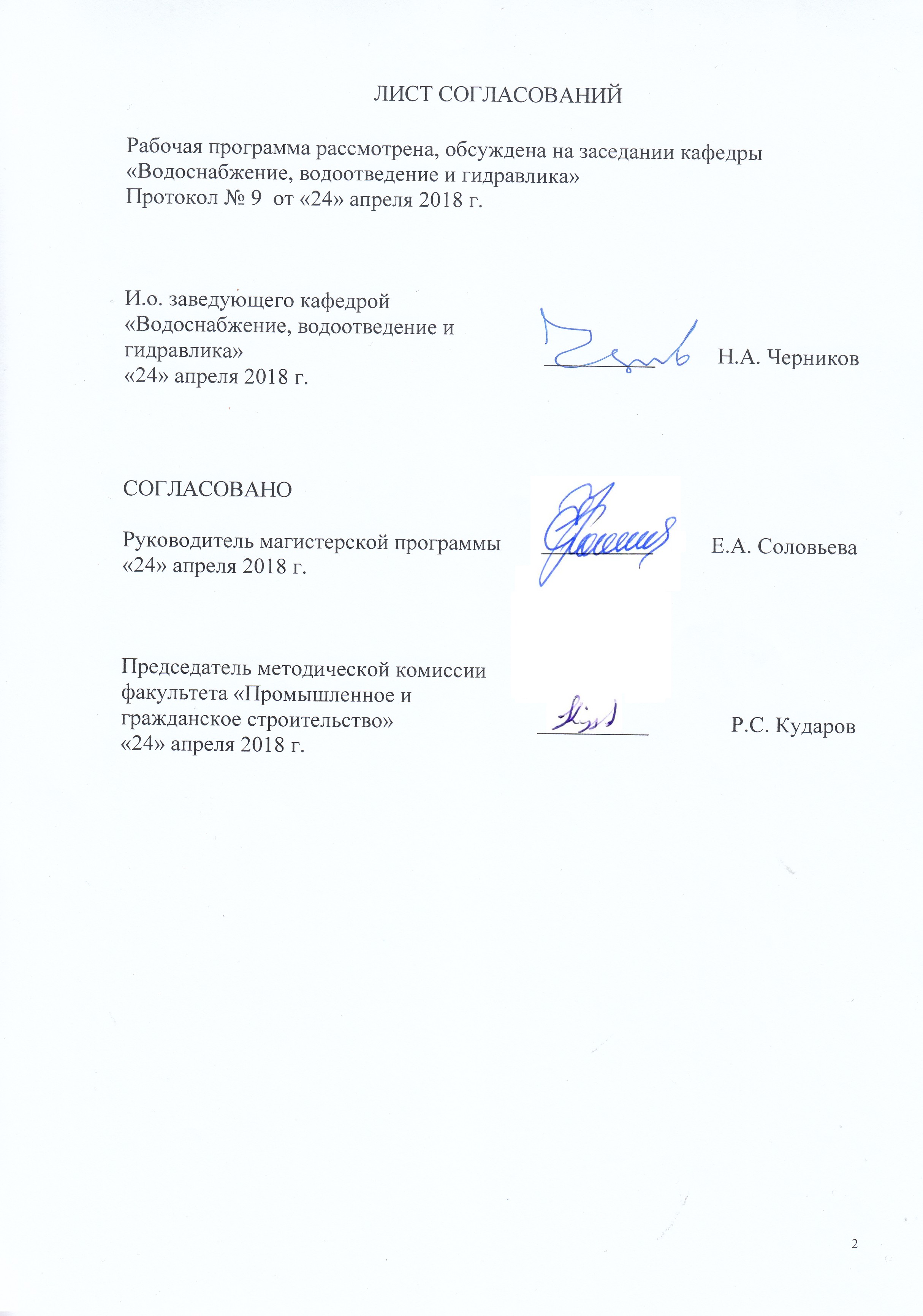 Рабочая программа рассмотрена и обсуждена на заседании кафедры «Водоснабжение, водоотведение и гидравлика»Протокол № 9 от «24»  апреля 2018 г.1. Цели и задачи дисциплиныРабочая программа составлена в соответствии с ФГОС ВО, утвержденным «30» октября ., приказ № 1419 по направлению 08.04.01 «Строительство» (уровень магистратуры)», по дисциплине «Информационные технологии в строительстве».Целью изучения дисциплины является: подготовка магистров в области проектирования, строительства, эксплуатации сетей и сооружений водоснабжения и водоотведения.Для достижения поставленной цели решаются следующие задачи:ознакомление с возможностями использования средств вычислительной техники для решения инженерных и научно-исследовательских задач в области водоснабжения и водоотведения;привитие студентам навыков корректной постановки и решения задач, успешной реализации вычислительных алгоритмов;овладение методами технико-экономической оценки вариантов проектных решений с целью выбора наиболее целесообразного, обеспечивающего наилучшие стоимостные и эксплуатационные показатели объекта;получение обоснованных результатов расчета и их анализ.2. Перечень планируемых результатов обучения по дисциплине, соотнесенных с планируемыми результатами освоения основной профессиональной образовательной программыПланируемыми результатами обучения по дисциплине являются: приобретение знаний, умений, навыков.В результате освоения дисциплины обучающийся должен:ЗНАТЬ:нормативно-технические документы, регламентируемые условия проектирования, строительства и эксплуатации систем водоснабжения и водоотведения;методику разработки алгоритмов и компьютерных программ для расчёта и конструирования различных сооружений систем водоснабжения и водоотведения.УМЕТЬ:оперативно решать вопросы применения современных ЭВМ при проектировании и эксплуатации различных сооружений систем водоснабжения и водоотведения населенных пунктов и промышленных предприятий;проводить гидравлические и конструктивные расчёты сооружений водоснабжения и водоотведения.ВЛАДЕТЬ:специальной терминологией и лексикой, методами расчёта и проектирования сооружений водоснабжения и водоотведения на ЭВМ.Приобретенные знания, умения, навыки, характеризующие формирование компетенций, осваиваемые в данной дисциплине, позволяют решать профессиональные задачи, приведенные в соответствующем перечне по видам профессиональной деятельности в п. 2.4 общей характеристики основной профессиональной образовательной программы (ОПОП).Изучение дисциплины направлено на формирование следующих общекультурных компетенций (ОК):способность к абстрактному мышлению, анализу, синтезу (ОК-1).Изучение дисциплины направлено на формирование следующих общепрофессиональных компетенций (ОПК):способность самостоятельно приобретать с помощью информационных технологий и использовать в практической деятельности новые знания и умения, в том числе в новых областях знаний, непосредственно не связанных со сферой деятельности, расширять и углублять свое научное мировоззрение (ОПК-6);способность и готовность ориентироваться в постановке задачи, применять знания о современных методах исследования, анализировать, синтезировать и критически резюмировать информацию (ОПК-10).Изучение дисциплины направлено на формирование следующих профессиональных компетенций (ПК), соответствующих видам профессиональной деятельности, на которые ориентирована программа магистратуры: инновационная, изыскательская и проектно-расчетная деятельность:владение методами оценки инновационного потенциала, риска коммерциализации проекта, технико-экономического анализа проектируемых объектов и продукции (ПК-2);обладание знаниями методов проектирования и мониторинга зданий и сооружений, их конструктивных элементов, включая методы расчетного обоснования, в том числе с использованием универсальных и специализированных программно-вычислительных комплексов и систем автоматизированного проектирования (ПК-3);способность вести разработку эскизных, технических и рабочих проектов сложных объектов, в том числе с использованием систем автоматизированного проектирования (ПК-4);научно-исследовательская и педагогическая деятельность:умением вести сбор, анализ и систематизацию информации по теме исследования, готовить научно-технические отчеты, обзоры публикаций по теме исследования (ПК-6).Область профессиональной деятельности обучающихся, освоивших данную дисциплину, приведена в п. 2.1 общей характеристики ОПОП.Объекты профессиональной деятельности обучающихся, освоивших данную дисциплину, приведены в п. 2.2 общей характеристики ОПОП.3. Место дисциплины в структуре основной профессиональной образовательной программыДисциплина «Информационные технологии в строительстве» (Б1.Б.5) относится к базовой части и является обязательной дисциплиной.4. Объем дисциплины и виды учебной работы5. Содержание и структура дисциплины5.1 Содержание дисциплины5.2 Разделы дисциплины и виды занятийДля очной формы обучения:6. Перечень учебно-методического обеспечения для самостоятельной работы обучающихся по дисциплине7. Фонд оценочных средств для проведения текущего контроля успеваемости и промежуточной аттестации обучающихся по дисциплинеФонд оценочных средств по дисциплине «Информационные технологии в строительстве» является неотъемлемой частью рабочей программы и представлен отдельным документом, рассмотренным на заседании кафедры «Водоснабжение, водоотведение и гидравлика» и утвержденным заведующим кафедрой.8. Перечень основной и дополнительной учебной литературы, нормативно-правовой документации и других изданий, необходимых для освоения дисциплины8.1 Перечень основной учебной литературы, необходимой для освоения дисциплины1.Черников Н.А. Расчёт систем водоснабжения и водоотведения на ЭВМ : учебное пособие. – СПб. : ПГУПС, 2011. – 237 с.2. Иванов В.Г, Черников Н.А. Водоснабжение и водоотведение промышленных предприятий. Учебное пособие. – СПб. : ООО "Издательство "ОМ-Пресс", 2013. – 592 с.8.2 Перечень дополнительной учебной литературы, необходимой для освоения дисциплиныВодоснабжение и водоотведение на железнодорожном транспорте: учебник / Под ред. проф. В.С. Дикаревского. – 2-е изд. перераб. – М.: ГОУ «Учебно-методический центр по образованию на железнодорожном транспорте», 2009. – 447 с. Режим доступа: https://e.lanbook.com/book/59003, свободныйЧерников Н.А. Проблемы нормирования в области водоотведения: учебное пособие для слушателей факультета повышения квалификации по специальности «Водоснабжение и водоотведение». – СПб.: Петербургский государственный университет путей сообщения, 2008. – 44 с.8.3 Перечень нормативно-правовой документации, необходимой для освоения дисциплиныПри освоении данной дисциплины нормативно-правовая документация не используется.8.4 Другие издания, необходимые для освоения дисциплиныДикаревский В.С., Иванов В.Г., Черников Н.А. Обработка осадков сточных вод: методические указания – СПб.: ПГУПС, 2001. – 35 с.Иванов В.Г., Черников Н.А. Отведение и очистка производственно-дождевых сточных вод железнодорожной станции: методические указания к курсовому и дипломному проектированию. – СПб, ПГУПС, 2013. – 63 с.9. Перечень ресурсов информационно-телекоммуникационной сети «Интернет», необходимых для освоения дисциплиныЛичный кабинет обучающегося и электронная информационно-образовательная среда. [Электронный ресурс]. – Режим доступа: http://sdo.pgups.ru/  (для доступа к полнотекстовым документам требуется авторизация).Электронно-библиотечная система ЛАНЬ [Электронный ресурс]. Режим доступа:  https://e.lanbook.com/books — Загл. с экрана;Официальный сайт информационной сети ТЕХЭКСПЕРТ [Электронный ресурс] - Режим доступа: http://www.cntd.ru/, свободный— Загл. с экрана.Электронная библиотека онлайн «Единое окно к образовательным ресурсам» [Электронный ресурс]. Режим доступа: http://window.edu.ru, свободный. — Загл. с экрана.Электронно-библиотечная система ibooks.ru [Электронный ресурс]. Режим доступа: http:// ibooks.ru/ — Загл. с экрана.10. Методические указания для обучающихся по освоению дисциплиныПорядок изучения дисциплины следующий:Освоение разделов дисциплины производится в порядке, приведенном в разделе 5 «Содержание и структура дисциплины». Обучающийся должен освоить все разделы дисциплины с помощью учебно-методического обеспечения, приведенного в разделах 6, 8 и 9 рабочей программы. Для формирования компетенций обучающийся должен представить типовые контрольные задания или иные материалы, необходимые для оценки знаний, умений, навыков, предусмотренные текущим контролем (см. фонд оценочных средств по дисциплине).По итогам текущего контроля по дисциплине, обучающийся должен пройти промежуточную аттестацию (см. фонд оценочных средств по дисциплине).11. Перечень информационных технологий, используемых при осуществлении образовательного процесса по дисциплине, включая перечень программного обеспечения и информационных справочных системПри осуществлении образовательного процесса по дисциплине используются следующие информационные технологии:технические средства (компьютерная техника, проектор);методы обучения с использованием информационных технологий (компьютерное тестирование, демонстрация мультимедийных материалов);электронная информационно-образовательная среда Петербургского государственного университета путей сообщения Императора Александра I [Электронный ресурс]. – Режим доступа: htt://sdo.pgups.ru.Дисциплина обеспечена необходимым комплектом лицензионного программного обеспечения, установленного на технических средствах, размещенных в специальных помещениях и помещениях для самостоятельной работы в соответствии с расписанием занятий.12. Описание материально-технической базы, необходимой для осуществления образовательного процесса по дисциплинеМатериально-техническая база обеспечивает проведение всех видов учебных занятий, предусмотренных учебным планом по направлению 08.04.01  «Строительство» по магистерской программе «Технология и сооружения для очистки сточных вод на предприятиях транспорта и в системах ЖКХ» и соответствует действующим санитарным и противопожарным нормам и правилам.Она содержит специальные помещения -  учебные аудитории  для проведения занятий лекционного типа, практических занятий, групповых и индивидуальных консультаций, текущего контроля и промежуточной аттестации, а также помещения для самостоятельной работы и помещения для хранения и профилактического обслуживания учебного оборудования. Помещения на семестр учебного года выделяются в соответствии с расписанием занятий.Специальные помещения укомплектованы специализированной мебелью и техническими средствами обучения, служащими для представления учебной информации большой аудитории.Для проведения занятий лекционного типа используются учебно-наглядные материалы в виде презентаций, которые обеспечивают тематические иллюстрации в соответствии с рабочей программой дисциплины. Проведение лабораторных работ проводится в лаборатории, оснащенной лабораторным оборудованиемПомещения для самостоятельной работы обучающихся оснащены компьютерной техникой с возможностью подключения к сети «Интернет» и обеспечением доступа в электронную информационно-образовательную среду организации.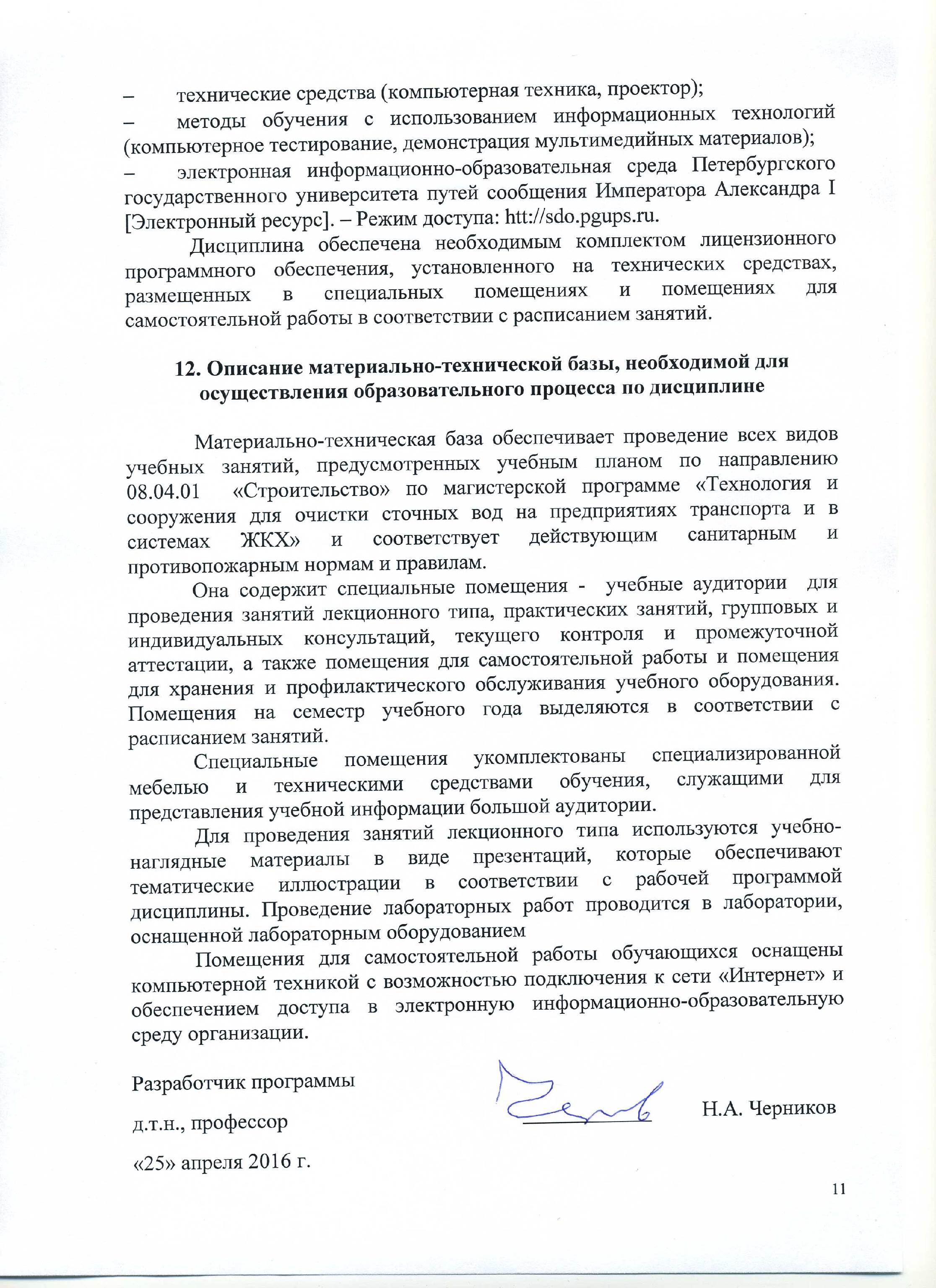 Заведующий кафедрой «Водоснабжение, водоотведение и гидравлика»__________В.Г. Иванов«24» апреля 2018 г.СОГЛАСОВАНОРуководитель магистерской программы__________Е.А. Соловьева«24» апреля 2018 г.Председатель методической комиссии факультета «Промышленное и гражданское строительство»__________Р.С. Кударов«24» апреля 2018 г.Вид учебной работыВсего часовСеместрВид учебной работыВсего часов2Контактная работа (по видам учебных занятий)3636В том числе:лекции (Л)−−практические занятия (ПЗ)1818лабораторные работы (ЛР)1818Самостоятельная работа (СРС) (всего)3636Контроль−−Форма контроля знанийЗЗОбщая трудоемкость: час / з.е.72/272/2№ п/пНаименование раздела дисциплиныСодержание раздела1Введение. Роль компьютерных технологий при решении инженерных задач в повышении эффективности производства. Понятие о библиотеках стандартных программ, пакетах прикладных программ, программных комплексах и т.д.2Обеззараживание водыОдним из самых распространенных способов обеззараживания воды является ее хлорирование. Сущность обеззараживающего действия хлора заключается в окислении органических веществ, входящих в состав протоплазмы клеток бактерий. Хлорирование воды осуществляется газообразным хлором или веществами, содержащими активный хлор, в частности гипохлоритом натрия. Гипохлорит натрия можно получать электролизом раствора NaCl на электролизере с графитовыми электродами.3Процесс отстаивания сточных и природных водЭффект работы вертикальных отстойников при очистке сточной воды зависит в основном от продолжительности отстаивания и гидравлического режима работы сооружения, который в свою очередь зависит от конструктивных особенностей отстойника. Расчеты и фактические наблюдения за работой отстойника показывают, что в реальных отстойниках в процессе осветления наблюдается турбулентный режим движения. Турбулентность тормозит осаждение взвесей и ухудшает эффективность осветления воды в отстойниках по сравнению с осветлением ее в состоянии покоя.4Системы аэрацииМеханические аэраторы получили широкое распространение на малых и средних очистных сооружениях благодаря ряду существенных преимуществ перед аэраторами пневматическими. При их применении в аэротенках или биологических прудах отпадает необходимость в установке воздуходувок, строительстве и эксплуатации зданий и воздухоочистительных фильтров для них, воздухоподводящих и воздухораспределительных коммуникаций5Определение основных свойств осадка сточных вод Осадок, образующийся в процессе очистки сточных вод, характеризуется различными составом и свойствами, которые в свою очередь зависят от конкретных условий образования сточных вод (вида производства), от метода очистки и условий эксплуатации очистных сооружений и т.д.Основными свойствами, которые в достаточной мере характеризуют осадок сточных вод, являются его влажность, зольность, плотность, концентрация взвешенных веществ и удельное сопротивление.6Определение эффективности обезвоживания осадка Теоретическое решение задачи о свободном движении частицы твердой фазы в жидкости было получено Стоксом применительно к частному случаю - движению шара малого размера с малой скоростью при значениях критерия Рейнольдса Re = 0,5-1.На технологической модели производится определение эффективности обезвоживания осадка.№п/пНаименование раздела дисциплиныЛПЗЛРСРС1Введение-2-62Обеззараживание воды6-63Процесс отстаивания сточных и природных вод-8-64Системы аэрации-665Определение основных свойств осадка сточных вод -2666Определение эффективности обезвоживания осадка --66Итого:181836№п/пНаименование разделаПеречень учебно-методического обеспечения1ВведениеЧерников Н.А. Расчёт систем водоснабжения и водоотведения на ЭВМ : учебное пособие. - Санкт-Петербург: ПГУПС, 2011. -237 с. Иванов В.Г, Черников Н.А. Водоснабжение и водоотведение промышленных предприятий : учебное пособие. – СПб.: ООО "Издательство "ОМ-Пресс", 2013. - 592 с.2Обеззараживание воды1.	Черников Н.А. Расчёт систем водоснабжения и водоотведения на ЭВМ : учебное пособие. - Санкт-Петербург: ПГУПС, 2011. - 237 с.2.	 Иванов В.Г, Черников Н.А. Водоснабжение и водоотведение промышленных предприятий : учебное пособие. – СПб.: ООО "Издательство "ОМ-Пресс", 2013. - 592 с.3Процесс отстаивания сточных и природных вод1.	Черников Н.А. Расчёт систем водоснабжения и водоотведения на ЭВМ : учебное пособие. - Санкт-Петербург: ПГУПС, 2011. - 237 с.2.	 Иванов В.Г, Черников Н.А. Водоснабжение и водоотведение промышленных предприятий : учебное пособие. – СПб.: ООО "Издательство "ОМ-Пресс", 2013. - 592 с.4Системы аэрацииЧерников Н.А. Расчёт систем водоснабжения и водоотведения на ЭВМ : учебное пособие. - Санкт-Петербург: ПГУПС, 2011. - 237 с.2.	 Иванов В.Г, Черников Н.А. Водоснабжение и водоотведение промышленных предприятий : учебное пособие. – СПб.: ООО "Издательство "ОМ-Пресс", 2013. - 592 с.5Определение основных свойств осадка сточных вод 1.	Черников Н.А. Расчёт систем водоснабжения и водоотведения на ЭВМ : учебное пособие. - Санкт-Петербург: ПГУПС, 2011. - 237 с.2.	 Иванов В.Г, Черников Н.А. Водоснабжение и водоотведение промышленных предприятий : учебное пособие. – СПб.: ООО "Издательство "ОМ-Пресс", 2013. - 592 с.6Определение эффективности обезвоживания осадка на действующей модели центрифуги1.	Черников Н.А. Расчёт систем водоснабжения и водоотведения на ЭВМ : учебное пособие. - Санкт-Петербург: ПГУПС, 2011. - 237 с.2.	 Иванов В.Г, Черников Н.А. Водоснабжение и водоотведение промышленных предприятий : учебное пособие. – СПб.: ООО "Издательство "ОМ-Пресс", 2013. - 592 с.Разработчик программыд.т.н., профессор____________Н.А. Черников«24» апреля 2018 г.